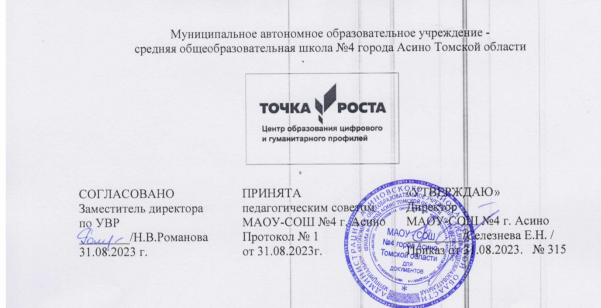 Дополнительная образовательная общеразвивающая программа«Программирование в Scratch»Программа рассчитана на детей в возрасте от 10 до13 лет.Срок реализации: 2 года.Направленность:  техническаяКоличество часов из расчёта: 1 час в  неделюПервый год обучения :                   1 четверть:   9 часов                       2 четверть:   7 час                       3 четверть:   10 часов                       4 четверть:   8 часов                     Второй год обучения :                   1 четверть:   9 часов                       2 четверть:   7 час                       3 четверть:   10 часов                       4 четверть:   8 часов                                                                                                  Составитель: Назарова Т.С..,Асино, 2023 гПояснительная записка.Сфера человеческой деятельности в технологическом плане в настоящее время очень быстро меняется, на смену существующим технологиям достаточно быстро приходят новые, которые специалисту вновь приходится осваивать. Задача современной школы – обеспечить вхождение обучающихся в информационное общество, научить каждого пользоваться информационно-коммуникационными технологиями.Формированиепользовательскихнавыковдлявведениякомпьютеравучебнуюдеятельность должноподкреплятьсясамостоятельнойтворческойработой,личностнозначимойдляобучаемого. При этом необходимо создать комфортную учебно-воспитательную среду, в которой возможна наиболее полная самореализация ребёнка.В связи с этим целесообразно с 4 класса ввести изучение новой технологической среды Scratch для обучения школьников программированию и информационным технологиям. Среда имеет дружественный пользовательский интерфейс. В ней обучающиеся в полной мере могут раскрыть свои творческие таланты, так как в Scratchможно легко создавать мультфильмы, игры, анимированные открытки, презентации, обучающие программы, тренажеры, интерактивные тесты: придумывать и реализовывать различные объекты, определять, как они выглядят в разных условиях, перемещать по экрану, устанавливать способы взаимодействия между объектами; сочинять истории, рисовать и оживлять на экране своих придуманных персонажей, осваивая при этом технологии обработки графической и звуковой информации, анимационные технологии, мультимедийные технологии.Занятия по программе будут проводиться на обновленной материально – технической базе Центра образования цифрового и гуманитарного профилей «Точка роста».Направленность дополнительной общеобразовательной программы – техническая.Актуальность данной дополнительной образовательной программы продиктована развитием современного информационного общества, широким внедрением информационных технологий в образовательные процессы и обычную жизнь каждого человека, а также обусловлена тем, что способствует развитию мотивации к получению новых знаний, возникновению интереса к программированию как к инструменту самовыражения в творчестве, помогает в повышении самооценки, в самоопределении и выявлении профессиональной направленности личности. Отличительной особенностью данной программы является то, что она дает возможность каждому ребенку попробовать свои силы в программировании, в проектной деятельности и выбрать для себя оптимальное продвижение в изучении материала по своим способностям.Новизна программы заключается в комбинировании исследовательской деятельности с изучением основ программирования и создания проекта в программной среде Scratch. Аспект новизны заключается в том, что Scratch не просто язык программирования, а еще и интерактивная среда, где результаты действий визуализированы, что делает работу с программой понятной, интересной и увлекательной. Уникальность  среды Scratch, позволяет создавать мультфильмы, анимацию и даже простейшие игры, делает программу практически значимой для современного школьника. Это дает возможность увидеть практическое назначение алгоритмов и программ, что будет способствовать развитию интереса к профессиям, связанным с программированием.Программа адресована для детей 10-13 летнего возраста, наполняемость групп до 30 человек, группа одновозрастная.Педагогическая целесообразность программы заключается в том, что она учитывает интересы и склонности детей. Обучающиеся приобщаются к исследовательской, проектной и творческой работе.  На занятиях дети осваивают не только основы программирования, но  и погружаются в информационную среду творчества и познавательной деятельности,Цель– обучение программированию через создание творческих проектов в среде Scratch. Задачи:Научить работать с программой Scratch.Сформировать навыки работы в программной среде Sctratch с целью освоения основ программирования для управления действиями исполнителя, а также представления результатов исследования в виде авторских проектов в программной среде Scratch.Развить способности детей к алгоритмическому мышлению, исследовательской и проектной деятельности. Воспитать настойчивость, инициативу, чувство ответственности, самодисциплину.Отличительная особенность данной программы состоит в том, чтоScratchэто объектно-ориентированная среда, в которой блоки программ собираются из разноцветных кирпичиков команд точно так же, как машины или другие объекты собираются из разноцветных кирпичиков в конструкторах Лего Ориентация при работе со Scratch – ориентация на результаты образования на основе системно-деятельностного подхода, который лежит в основе концепции развития УУД, являющихся основным понятием ФГОС нового поколения и обеспечивающих способность обучающихся к саморазвитию путем сознательного и активного освоения нового социального опыта.Объём, срок освоения программы: 1 год обучения с сентября по май (34 часа) с соблюдением каникулярного времени, 2-й год обучения с сентября по май (34 часа) с соблюдением каникулярного времениРежим занятий: четверг  13.10-13.50 ч. (первый год обучения)Режим занятий: пятница  13.10-13.50 ч. (второй год обучения)Основные формы и методы организации учебного процесса: Стартовый уровень образовательной деятельности. Число детей  не более 30  человек.Обучение очное. Формы организации деятельности обучающихся на занятиях: - групповые, индивидуальные, фронтальные. Формы проведения занятий познавательное занятие, практическое занятие по отработке определенного умения, самостоятельная деятельность детей,   творческие упражнения, выставки, деловая (ролевая) игра, работа с электронными пособиями, работа с интернет - источниками, проведение мастер-классов.Используются следующие методы обучения: объяснительно-иллюстративный; репродуктивный; частично-поисковый; исследовательский. Методы  проведениязанятия: словесные, наглядные, практические, чаще всего их сочетание. Каждое занятие по темам программы, как правило, включает теоретическую часть и практическое выполнение задания. На занятии используются все известные виды наглядности, которые дают достаточную возможность детям закрепить их в практической деятельности.Формы подведения итогов реализации программы: промежуточная (итоговая) аттестация проводиться в конце учебного года.  Формы  проведения промежуточной аттестации: демонстрация проектов.СОДЕРЖАНИЕ  ПРОГРАММЫУчебный план 1 год обученияСодержание изучаемого курса:Что такое Scratch?Теория: Правила техники безопасности.Знакомство с программой кружка.Практика: Установка программыЗнакомство со  ScratchТеория: Знакомство с интерфейсомПрактика: Создание первого проекта, работа со блоками звука, создание своего звука.Усложнение первого проектаПрактика: Создание автомобиля с пятью скоростямиЗнакомство с эффектамиТеория: Виды эффектов в программеПрактика: Создание проекта с различными эффектами.Знакомство с отрицательным числомТеория: знакомство с отрицательным числомПрактика: Использование отрицательного числа в программе при создании игрыЗнакомство с перомТеория: Знакомство с перомПрактика: Рисование с помощью пераЦиклыТеория: знакомство с циклами в программировании.Практика: Создание различных  видов цикловУсловный блокТеория: Знакомство с блоками.Практика: использование блоков в игре.Мультфильм «Акула и рыбка»Теория: Готовые объекты с интернетаПрактика: Создание мультфильмаЧто такое координаты х и у?Теория: Знакомство с координатамиПрактика: Рисование по координатамМультфильм «Пико и приведение»Теория: Знакомство с координатной плоскостьюПрактика: Создание мультфильмаИгра «Лабиринт»Практика: Создание игрыИгра «Кот - математик»Теория: Переменные.Практика: Создание игрыИгра «Вертолет»Теория: Создание спрайтовПрактика: Программирование спрайтов, создание игрыВикторинаПрактика: Создание викторинПодготовка итогового проектаПрактика: создание мультфильмов, игр.Ожидаемые результаты обучения по программе1 год обучения: Учащиеся овладевают следующими знаниями, умениями и способами деятельности: знают принципы и структуру Scratch проектов, формы представления и управления информацией в проектах;умеют спроектировать, изготовить и разместить в сети или подготовить для иной формы представления Scratch проекты;владеют способами работы с изученными программами; знают и умеют применять при создании Scratch проектов основные принципы композиции и колористики; способны осуществлять рефлексивную деятельность, оценивать свои результаты, корректировать дальнейшую деятельность по разработке Scratch проектов.Календарный учебный график1 год обученияУчебный план 2 год обученияСодержание изучаемого курса:1. Веселая Scratch-математика. (6 часов)Тема 1. Умеют ли спрайты считатьТеория: Типы данных: числовые, строковые, логические. Числа: положительные, отрицательные, целые, дробные. Практика: Арифметические операции с числовыми данными. Строковые данные. Операции со строковыми данными. Логические данные. Логические операции. Тема 2. Константы и переменные Теория: Константа. Переменная. Имя переменной. Сенсоры событий. Сенсоры общения с человеком. Стеки. Блоки управления временем. Локальные и глобальные переменные. Блоки создания и управления переменными. Приемы работы с переменными. Практика: Использование слайдера монитора переменной. Правила использования переменных.Тема 3. Списки Теория: Список. Элементы списка. Имя списка. Индекс. Длина списка. Практика: Создание списка. Приемы работы с элементами списка.2. Лаборатория обучающих игр. (6 часов)Тема 1. Создаем обучающую игру по математике.. Теория: Постановка цели. Сценарий игры. Схема взаимодействия объектов. Интерактивность игры. Скрипт проверки знаний. Практика: Озвучивание игры.Тема 2. Создаем интерактивную игру по русскому языку. Теория: Постановка цели. Сценарий игры. Практика: Схема взаимодействия объектов. Интерактивность игры. Озвучивание игры. Интернет-сообщество скретчеров. Публикация проектов в сети Интернет.    3. Музыкальная магия чисел. (6 часов)Тема 1. Музыкальная грамота для Scratch.Теория: Звук. Высота звука. Звукоряд. Полный звукоряд.  Ритм, темп, музыкальный такт, размер, пауза. Ноты. Длительность нот и пауз.  Гамма. Практика: Линейный алгоритм гаммы. Алгоритм проигрывания мелодий.Тема 2. Пишем музыку в ScratchТеория: Мелодические инструменты. Практика: Извлечение звуков инструментов. Барабаны. Аккорды. Моделирование плеера. Параллельное исполнение мелодий. 4. Свободное проектирование. (9 часов)Тема 1. Алгоритм создания творческих проектов. Теория:Спираль творчестваАлгоритм создания проекта по спирали творчества. Тема 2. Создание Scratch-проектов. Практика: Создание музыкального клипа. Генерация идей. Графическое оформление клипа. Схема взаимодействия объектов. Озвучивание клипа. Интерактивность клипа. Мультипликация. Идея социальной мультипликации. Создание мультфильма. Генерация идей. Подбор персонажей и фона. Схема взаимодействия объектов. Озвучивание мультфильма. Исследование интерактивной модели. Создание интерактивной модели. Генерация идей. Взаимодействие объектов модели. Таблица взаимодействия. Интерактивность модели. Компиляция проекта в исполнимый файл.Ожидаемые результаты обучения по программе2 года обучения: Учащиеся овладевают следующими знаниями, умениями и способами деятельности:владеют специальными знаниями и практическими навыками в области программирования в среде Scratch;знают принципы и структуру проектов, формы представления и управления информацией в проектах в среде Scratch; владеют способами работы с изученными программами и оборудованием в среде Scratch; владеют приемами организации и самоорганизации работы по созданию проектов в среде Scratch; имеют положительный опыт коллективного сотрудничества при разработке проектов всреде Scratch; имеют опыт коллективной разработки и публичной защиты проектов в среде Scratch;способны осуществлять рефлексивную деятельность, оценивать свои результаты, корректировать дальнейшую деятельность по разработке проектов в среде Scratch.Календарный учебный график2 год обученияМатериально-техническое обеспечение программыОборудование: учебный класс, соответствующий санитарно-гигиеническим и противопожарным требованиям. Столы, стулья, стеллажи для хранения материалов, инструментов,  методической литературы. Ноутбуки, компьютеры. Контроль и учет освоения программыВ процессе выполнения работы используется текущий контроль. Педагог  непрерывно отслеживает процесс работы учащихся, своевременно направляет обучающихся на исправление неточностей в практической работе.  Текущий контроль позволяет в случае необходимости вовремя произвести корректировку деятельности.Формы текущего контроля: опрос, демонстрация, тестирование, беседа, презентация.Кроме того в конце учебного года проводиться  промежуточная (итоговая) аттестация   Формы  проведения промежуточной аттестация демонстрация работ. К промежуточной аттестации допускаются все обучающиеся, вне зависимости от того, насколько систематично они посещали занятия.Планируемые результаты, в соответствии с целью программы, отслеживаются, фиксируются и демонстрируются в формах: готовая работа, материал анкетирования и тестирования, журнал посещаемости, фото, выставка, методическая разработка, открытое занятие конкурсОценочные материалы устный опрос, индивидуальный опрос, педагогическое наблюдение, творческая работа, фронтальный опрос, демонмтрация готовых работ.Методические материалы:-Инструкции по ТБ;- Методические разработки занятий- Презентации-Демонстрационный материал-Дидактический материалВзаимодействие педагога с семьёй. Творческий союз педагога и родителей, совместное сотрудничество, творческое общение, взаимное доверие и взаимное уважение помогут наполнить жизнь ребёнка интересными делами, посильным трудом; окажут воздействие на формирование самостоятельности и самоконтроля. Совместная работа детей и родителей по подготовке проекта удовлетворит потребность ребёнка в активной деятельности, даст реальное воплощение мысли, фантазии. Наладить взаимодействие с родителями призваны: - мастер-класс в середине года, который должен стать для родителей школой педагогического мастерства, где они будут учиться азам программирования. Очень важен подобный контакт с семьёй, который помогает создать духовную близость взрослых и детей, поднимает авторитет родителей.                 Учебно-методическое обеспечениеПримерная основная образовательная программа образовательного учреждения. Основная школа. – М.: Просвещение, 2011.Бешенков С.А. Примерные программы по информатике для основной и старшей школы. –М.: БИНОМ. Лаборатория знаний, 2011.Белова Г.В. Программирование в среде ЛОГО. Первые шаги. – М.: Солон, 2007Великович Л., Цветкова М. Программирование для начинающих. – М.: Бином, 2007Полат Е.С. Новые педагогические и информационные технологии в системе образования. – М. Академия. – 2006.Патаракин Е.П. Учимся готовить в среде Скретч- Версия 2.0http://scratch.ucoz.nethttp://scratch.mit.edu- официальный сайт проекта Scratchhttps://multiurok.ru/index.php/files/itogovyi-test-bazovyi-uroven-programmy-kompiuterny.htmlСорокина В.В. Психологическое неблагополучие детей в начальной школе. – М.: Генезис, 2005ПриложениеТест на тему «Основные понятия Scratch»1. Как называется подвижный графический объект, который действует на сцене проекта и выполняет разнообразные алгоритмы (сценарии). Исполнитель алгоритмов, которому доступны все команды языка Scratch.А) СкриптБ) СпрайтВ) СценаГ) Котенок2. Блоки команд в программе Scratch разделены на разноцветные категории. Сколько таких категорий?А) 20Б) 15В) 10Г) 73. Как называется алгоритм (или сценарий), составленный из блоков языка Scratch для какого-нибудь объекта?А) СкриптБ) СпрайтВ) СценаГ) Код4. Чему равна ширина сцены?А) 320 точекБ) 480 точекВ) 260 точекГ) Может меняться5. Сколько костюмов может иметь спрайт?А) 1Б) 2В) Любое количествоГ) Можно не более 76. Чему равна высота сцены?А) 320 точекБ) 480 точекВ) 360 точекГ) Может меняться7. Как называется место, где спрайты двигаются, рисуют и взаимодействуют?А) СкриптБ) СпрайтВ) СценаГ) Котенок8. Можно ли сделать проект, в котором нет сцены?А) ДаБ) НетВ) Иногда можно9. Какое расширение имеют файлы, созданные в среде Scratch?А) .sb2Б) .exeВ) .psdГ) .bmp10. Набор команд, которые может выполнять объект, называют …А) СКИБ) АлгоритмВ) СкриптГ) ПрограммаОтветы на тест:1.Б2. В3. А4. Б5. В6. В7. В8. Б9. А10. АТестМожно ли сделать проект, в котором не будет сцены?  да нетМожет ли спрайт быть больше сцены? Почему?  да нет, спрайты всегда внутри сценыЗвуковые файлы - это не обязательный атрибут. А как вы думаете, можно ли создать сцену или спрайт, не добавив ни одного изображения?  нет даШирина сцены  460 480 360 420 любаяВысота сцены  460 480 360 420 любаяЧему равна координата У в центре сцены  240 - 240 0 -180 180Чему равна координата Х в центре сцены  240 - 240 0 -180 180Могут ли разные спрайты иметь одинаковые имена и почему? * да, для экономии времени нет, чтобы не было путаницыВозможна ли жизнь человека без обмена сообщениями? Какой бы она была, если бы некий злой волшебник лишил всех нас этой способности?________________________________________________________________________________________________________________________________________________________________________________________________________________________________________________Какие события или сообщения запускают разные формы вашего поведения?________________________________________________________________________________________________________________________________________________________________________________________________________________________________________________Все школьные предметы изучают свойства и поведение своих объектов. Как вы думает, какие объекты вы изучаете на уроках истории, русского языка, математики?________________________________________________________________________________________________________________________________________________________________________________________________________________________________________________п/пНазвание раздела, темыКоличество часовКоличество часовКоличество часовФорма аттестации/контроляВсегоТеорияПрактикаЧто такое Scratch?11АнкетированиеНаблюдение,ответы на вопросыЗнакомство со  Scratch20,51,5Наблюдение, ответы на вопросыУсложнение первого проекта11Наблюдение, ответы на вопросы, демонстрация работЗнакомство с эффектами20,51,5Наблюдение, ответы на вопросы демонстрация работЗнакомство с отрицательным числом20,51,5Наблюдение, ответы на вопросыдемонстрация работЗнакомство с пером20,51,5Наблюдение, ответы на вопросыдемонстрация работЦиклы20,51,5Наблюдение, ответы на вопросыдемонстрация работУсловный блок20,51,5Наблюдение, ответы на вопросыдемонстрация работМультфильм «Акула и рыбка»20,51,5Наблюдение, ответы на вопросыдемонстрация работЧто такое координаты х и у?20,51,5Наблюдение, ответы на вопросыдемонстрация работМультфильм «Пико и приведение»20,51,5Наблюдение, ответы на вопросыдемонстрация работИгра «Лабиринт»413Наблюдение, ответы на вопросыдемонстрация работИгра «Кот - математик»30,52,5Наблюдение, ответы на вопросыдемонстрация работИгра «Вертолет»30,52,5Наблюдение, ответы на вопросыдемонстрация работВикторина11Наблюдение, ответы на вопросыдемонстрация работПодготовка итогового проекта33Результат работы347,526,5№ п/пМесяцЧислоВремя проведенияФорма занятийКол-вочасовТема занятийМесто проведенияФорма контроля1.Что такое Scratch?1.Что такое Scratch?1.Что такое Scratch?1.Что такое Scratch?1.Что такое Scratch?1.Что такое Scratch?1.Что такое Scratch?1.Что такое Scratch?1.Что такое Scratch?1сентябрь0213.10-13.50беседа1Инструктаж Установка программы.Точка ростаанкетирование2.Знакомство со  Scratch2.Знакомство со  Scratch2.Знакомство со  Scratch2.Знакомство со  Scratch2.Знакомство со  Scratch2.Знакомство со  Scratch2.Знакомство со  Scratch2.Знакомство со  Scratch2.Знакомство со  Scratch2сентябрь0913.10-13.50Беседа, корструирование0,5Знакомство с интерфейсомТочка ростаНаблюдение, индивидуальный3сентябрь1613.10-13.50Беседа, корструирование1,5Первый проектТочка ростаНаблюдение, индивидуальный3.Усложнение первого проекта3.Усложнение первого проекта3.Усложнение первого проекта3.Усложнение первого проекта3.Усложнение первого проекта3.Усложнение первого проекта3.Усложнение первого проекта3.Усложнение первого проекта3.Усложнение первого проекта4сентябрь2313.10-13.50Беседа, корструирование1Загрузка проекта Изменение скоростиТочка ростаНаблюдение, индивидуальный4.Знакомство с эффектами4.Знакомство с эффектами4.Знакомство с эффектами4.Знакомство с эффектами4.Знакомство с эффектами4.Знакомство с эффектами4.Знакомство с эффектами4.Знакомство с эффектами4.Знакомство с эффектами5сентябрь3013.10-13.50Беседа, корструирование0,5Создание 2го проектаТочка ростаНаблюдение, индивидуальный6октябрь0713.10-13.50Беседа, корструирование1,5Цветовой и другие эффекты. АссимацияТочка ростаНаблюдение, индивидуальный5.Знакомство с отрицательным числом5.Знакомство с отрицательным числом5.Знакомство с отрицательным числом5.Знакомство с отрицательным числом5.Знакомство с отрицательным числом5.Знакомство с отрицательным числом5.Знакомство с отрицательным числом5.Знакомство с отрицательным числом5.Знакомство с отрицательным числом7октябрь1413.10-13.50Беседа, корструирование0,5Ходим задом напередТочка ростаНаблюдение, индивидуальный8октябрь2113.10-13.50Беседа, корструирование1,5Переворачиваем звуки ПривидениеТочка ростаНаблюдение, индивидуальный6.Знакомство с пером6.Знакомство с пером6.Знакомство с пером6.Знакомство с пером6.Знакомство с пером6.Знакомство с пером6.Знакомство с пером6.Знакомство с пером6.Знакомство с пером9октябрь28Беседа, корструирование0,5Рисуем каракулиТочка ростаНаблюдение, индивидуальный10ноябрь1113.10-13.50Беседа, корструирование1,5Рисуем красивоТочка ростаНаблюдение, индивидуальный7.Циклы7.Циклы7.Циклы7.Циклы7.Циклы7.Циклы7.Циклы7.Циклы7.Циклы11ноябрь1813.10-13.50Беседа, корструирование0,5Знакомство с цикламиТочка ростаНаблюдение, индивидуальный12ноябрь2513.10-13.50Беседа, корструирование1,5Работа с цикламиТочка ростаНаблюдение, индивидуальный8.Условный блок8.Условный блок8.Условный блок8.Условный блок8.Условный блок8.Условный блок8.Условный блок8.Условный блок8.Условный блок13декабрь213.10-13.50Беседа, корструирование0,5Знакомство с условным блокомТочка ростаНаблюдение, индивидуальный14декабрь913.10-13.50Беседа, корструирование1,5Работа с условным блокомТочка ростаНаблюдение, индивидуальный9.Мультфильм «Акула и рыбка»9.Мультфильм «Акула и рыбка»9.Мультфильм «Акула и рыбка»9.Мультфильм «Акула и рыбка»9.Мультфильм «Акула и рыбка»9.Мультфильм «Акула и рыбка»9.Мультфильм «Акула и рыбка»9.Мультфильм «Акула и рыбка»9.Мультфильм «Акула и рыбка»15декабрь1613.10-13.500,5Создаем персонажейТочка ростаНаблюдение, групповой16декабрь2313.10-13.501,5Программируем акулу и рыбкуТочка ростаНаблюдение, групповой10.Что такое координаты х и у?10.Что такое координаты х и у?10.Что такое координаты х и у?10.Что такое координаты х и у?10.Что такое координаты х и у?10.Что такое координаты х и у?10.Что такое координаты х и у?10.Что такое координаты х и у?10.Что такое координаты х и у?17январь1313.10-13.50Беседа, корструирование0,5Перемещение по горизонтали и вертикалиТочка ростаНаблюдение, индивидуальный18январь2013.10-13.50Беседа, корструирование1,5Рисование по координатамТочка ростаНаблюдение, индивидуальный11.Мультфильм «Пико и приведение»11.Мультфильм «Пико и приведение»11.Мультфильм «Пико и приведение»11.Мультфильм «Пико и приведение»11.Мультфильм «Пико и приведение»11.Мультфильм «Пико и приведение»11.Мультфильм «Пико и приведение»11.Мультфильм «Пико и приведение»11.Мультфильм «Пико и приведение»19январь2713.10-13.50Беседа, корструирование0,5Координатная плоскостьТочка ростаНаблюдение, групповой20февраль313.10-13.50Беседа, корструирование1,5Создаем мультфильмТочка ростаНаблюдение, групповой12.Игра «Лабиринт»12.Игра «Лабиринт»12.Игра «Лабиринт»12.Игра «Лабиринт»12.Игра «Лабиринт»12.Игра «Лабиринт»12.Игра «Лабиринт»12.Игра «Лабиринт»12.Игра «Лабиринт»21февраль1013.10-13.50Беседа, корструирование1Рисуем лабиринтТочка ростаНаблюдение, групповой22-23февраль1713.10-13.50Беседа, корструирование2Программируем Точка ростаНаблюдение, групповой24февраль2213.10-13.50Беседа, корструирование1Усложняем игруТочка ростаНаблюдение, групповой13.Игра «Кот - математик»13.Игра «Кот - математик»13.Игра «Кот - математик»13.Игра «Кот - математик»13.Игра «Кот - математик»13.Игра «Кот - математик»13.Игра «Кот - математик»13.Игра «Кот - математик»13.Игра «Кот - математик»25март313.10-13.50Беседа, корструирование1ПеременныеТочка ростаНаблюдение, групповой26март1013.10-13.50Беседа, корструирование1Конструируем игруТочка ростаНаблюдение, групповой27март1713.10-13.50Беседа, корструирование1Отгадай числоТочка ростаНаблюдение, групповой14.Игра «Вертолет»14.Игра «Вертолет»14.Игра «Вертолет»14.Игра «Вертолет»14.Игра «Вертолет»14.Игра «Вертолет»14.Игра «Вертолет»14.Игра «Вертолет»14.Игра «Вертолет»28март3113.10-13.50Беседа, корструирование1Создаем спрайты и фонТочка ростаНаблюдение, групповой29-30апрель0713.10-13.50Беседа, корструирование2Программируем спрайтыТочка ростаНаблюдение, групповой15.Викторина15.Викторина15.Викторина15.Викторина15.Викторина15.Викторина15.Викторина15.Викторина15.Викторина31апрель1413.10-13.50Беседа, корструирование1Работа с текстом Простая викторинаТочка ростаНаблюдение, групповой, фронтальный16.Подготовка итогового проекта16.Подготовка итогового проекта16.Подготовка итогового проекта16.Подготовка итогового проекта16.Подготовка итогового проекта16.Подготовка итогового проекта16.Подготовка итогового проекта16.Подготовка итогового проекта16.Подготовка итогового проекта32-34апрельмай2112,1913.10-13.50Беседа, корструирование2Итоговый проектТочка ростаНаблюдение, групповой, фронтальный№ п/пНазвание раздела, темыКоличество часовКоличество часовКоличество часовФорма аттестации/контроля№ п/пНазвание раздела, темыВсегоТеорияПрактикаФорма аттестации/контроляИнструктаж11анкетированиеВеселая Scratch-математика. 615Наблюдение, ответы на вопросы демонстрация работЛаборатория обучающих игр. 615Наблюдение, ответы на вопросы демонстрация работМузыкальная магия чисел615Наблюдение, ответы на вопросы демонстрация работСвободное проектирование615Наблюдение, ответы на вопросы демонстрация работУчастие в конкурсах, защита проектов918Результат работыИтого Итого 34628№ п/пМесяцЧислоВремя проведенияФорма занятийКол-вочасовТема занятийМесто проведенияФорма контроля1сентябрь313.10-13.501ИнструктажТочка роста2. Веселая Scratch-математика.2. Веселая Scratch-математика.2. Веселая Scratch-математика.2. Веселая Scratch-математика.2. Веселая Scratch-математика.2. Веселая Scratch-математика.2. Веселая Scratch-математика.2. Веселая Scratch-математика.2. Веселая Scratch-математика.2-3сентябрь09,1613.10-13.50Беседа, корструирование2Умеют ли спрайты считать?Точка ростаНаблюдение, групповой, фронтальный4-5сентябрь13,3013.10-13.50Беседа, корструирование2Константы и переменные Точка ростаНаблюдение, групповой, фронтальный6-7октябрь01,0813.10-13.50Беседа, корструирование2СпискиТочка ростаНаблюдение, групповой, фронтальный3.Лаборатория обучающих игр.3.Лаборатория обучающих игр.3.Лаборатория обучающих игр.3.Лаборатория обучающих игр.3.Лаборатория обучающих игр.3.Лаборатория обучающих игр.3.Лаборатория обучающих игр.3.Лаборатория обучающих игр.3.Лаборатория обучающих игр.8-10октябрь15,2213.10-13.50Беседа, корструирование3Создаем обучающую игру по математикеТочка ростаНаблюдение, групповой, фронтальный11-13октябрьноябрь2912, 1913.10-13.50Беседа, корструирование3Создаем интерактивную игру по русскому языку.Точка ростаНаблюдение, групповой, фронтальныйМузыкальная магия чиселМузыкальная магия чиселМузыкальная магия чиселМузыкальная магия чиселМузыкальная магия чиселМузыкальная магия чиселМузыкальная магия чиселМузыкальная магия чиселМузыкальная магия чисел14-16ноябрьдекабрь2603,1013.10-13.50Беседа, корструирование3Музыкальная грамота для ScratchТочка ростаНаблюдение, групповой, фронтальный17-19декабрьянварь17,241413.10-13.50Беседа, корструирование3Пишем музыку в ScratchТочка ростаНаблюдение, групповой, фронтальныйСвободное проектированиеСвободное проектированиеСвободное проектированиеСвободное проектированиеСвободное проектированиеСвободное проектированиеСвободное проектированиеСвободное проектированиеСвободное проектирование20январь2113.10-13.50Беседа, корструирование1Алгоритм создания творческих проектовТочка ростаНаблюдение, групповой, фронтальный21-26январьфевраль283,10,17,2413.10-13.50Беседа, корструирование5Создание Scratch-проектовТочка ростаНаблюдение, групповой, фронтальный27-34мартапрельмай4,11,1801,08,15,221213.10-13.50Беседа, корструирование9Участие в конкурсах, защита проектовТочка ростаНаблюдение, групповой, фронтальный